Electronic Supplemental MaterialAdding parasites to the guppy-predation story: insights from field surveysKiyoko M. Gotanda*, a,b, Lari C. Delairea,b, Joost A. M. Raeymaekersc, Felipe Pérez-Jvostova, d, Felipe Dargenta, Paul Bentzene, Marilyn E. Scottd, Gregor F. Fussmanna, Andrew P. Hendrya,ba Department of Biology, McGill University, Montreal, Quebec H3A 1B1, Canadab Redpath Museum, McGill University, Montreal, Quebec, H3A 0C4, Canadac Laboratory of Biodiversity and Evolutionary Genomics, Katholieke Universiteit Leuven, Leuven, B-3000, Belgiumd Institute of Parasitology, Macdonald Campus of McGill University, Montreal, Quebec, H9X 3V9, Canadae Department of Biology, Dalhousie University, Halifax, Nova Scotia, B3H 4R2, Canada* Correspondence author: kiyoko.gotanda@mail.mcgill.ca; 859 Sherbrooke Street West, H3A 0C4; telephone: (514) 398-4086 x09058; fax: (514) 398-3185Online Resource 1. Locations of the 26 sampling sites, and thus also guppy “populations,” in northern Trinidad. Triangles indicate low-predation sites and circles indicate high-predation sites. Site abbreviations and UTM coordinates are shown in Online Resource 2.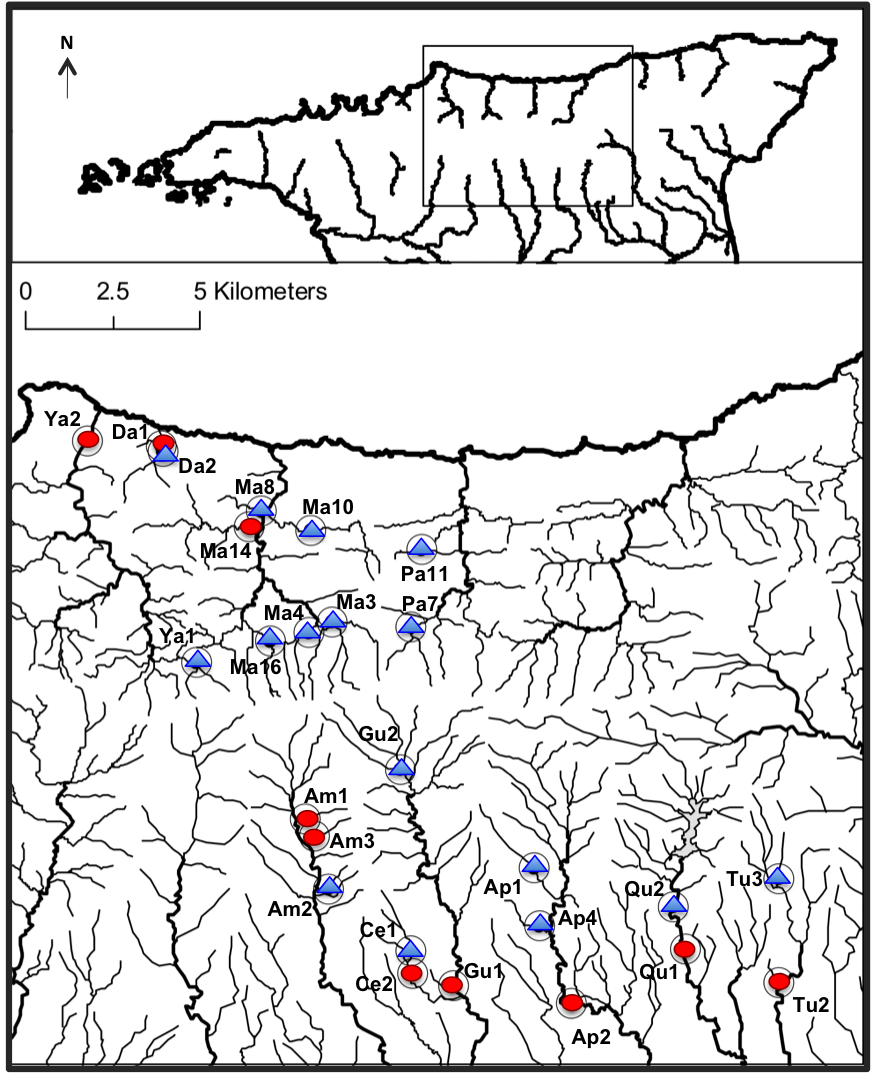 Online Resource 2. Site information for sampling efforts in both 2009 and 2010Online Resource 3. Detailed information on the assessment of body morphometrics and hue, saturation, and brightnessBody morphometrics	The five morphometric measurements (areas in mm2, lengths in mm) made on all fish were: body area (area within the perimeter of the body, including the head but excluding the fins), standard length (distance from the tip of the snout to the mid-lateral caudal peduncle), body depth (dorsal to ventral distance measured at the anterior insertion of the dorsal fin and perpendicular to the lateral midline of the body), tail area (area within the perimeter of the tail), and tail length (distance from the lateral midline of the caudal peduncle to the mid-lateral edge of the tail).Hue, saturation, and brightnessWe quantified hue, saturation, brightness (HSB) where hue (0-360°) refers to the colour’s location on a standard colour wheel, where red is approximately 0°, green is approximately 120°, and blue is approximately 240°. Saturation (0-100%) is the intensity or purity of the colour; i.e., the amount of grey in proportion to the hue, where grey is 0% and fully saturated is 100%. Brightness (0-100%) refers to the relative lightness/darkness of a colour, black being 0%, and white 100%. These measurements are based on the human visual system (Stevens et al. 2007) and so do not reveal how guppies or their predators would view these spots. As noted above, however, they do provide a means to assess some important aspects of colour variation.The above HSB measurements were performed only for black, orange, yellow, and green spots because these spots are common and pigment-based, making them more consistently quantifiable from photographs (as opposed to structural colours). To obtain the measurements, each spot (previously selected and outlined using ImageJ by LCD) on a male fish was made into its own layer in Photoshop. Three representative points, each approximately 1002 pixels, were then haphazardly chosen within each colour spot and HSB data were recorded for each. To account for any potential variation in lighting effects across photographs, the above HSB procedure was also applied to the corresponding colour (black, orange, yellow, and green) on the colour standard within the photo of the fish. The HSB values of each guppy colour spot were then divided by the HSB values for the corresponding colour standard (Martin and Johnsen 2007; Yasir and Qin 2009). For instance, the saturation of orange spots was divided by the saturation of the orange colour standard. All HSB data were collected by a single person (Cameron Mojarrad) who was blind to fish origin and parasitism level. Literature CitedMartin CH, Johnsen S (2007) A field test of the Hamilton-Zuk hypothesis in the Trinidadian guppy (Poecilia reticulata). Behav Ecol Sociobiol 61:1897-1909Stevens M, Parraga CA, Cuthill IC, Partridge JC, Troscianko TS (2007) Using digital photography to study animal coloration. Biol J Linn Soc 90:211-237Yasir I, Qin JG (2009) Effect of light intensity on color performance of false clownfish, Amphiprion ocellaris Cuvier. J World Aquacult Soc 40:337-350Online Resource 4. Individual body morphology results from ANOVAs examined in relation to sex, predation regime, parasitism, their interactions, and site nested within predation as a random factor at the individual (infection presence and parasite abundance) level. P values < 0.05 are in bold type.Online Resource 5. Spot numbers as the response variables in MANCOVAs examined in relation to predation regime, parasitism, and their interaction at the individual (infection presence) and population (prevalence and mean abundance) levels. P values < 0.05 are in bold type.Online Resource 6. Relative colour areas as the response variables in MANCOVAs examined in relation to predation regime, parasitism, and their interaction at the individual (infection presence) and population (prevalence and mean abundance) levels. P values < 0.05 are in bold type.Online Resource 7. Individual spot number results from ANCOVAs examined in relation to predation regime, parasitism, their interaction, and site nested within predation as a random factor at the individual (infection presence) level. A principal component generated of the five body size variables (body, standard length, body depth, tail area, and tail length) was used as the covariate. Online Resource 8. Individual spot number results from ANCOVAs examined in relation to predation regime, parasitism, and their interaction at the population (prevalence) level. A principal component generated of the five body size variables (body, standard length, body depth, tail area, and tail length) was used as the covariate. Online Resource 9. Relative colour area results from individual ANCOVAs examined in relation to predation regime, parasitism, their interaction, and site nested within predation as a random factor at the individual (infection presence) level. A principal component generated of the five body size variables (body, standard length, body depth, tail area, and tail length) was used as the covariate. Online Resource 10. Relative colour area results from individual ANCOVAs examined in relation to predation regime, parasitism, and their interaction at the population (prevalence) level. A principal component generated of the five body size variables (body, standard length, body depth, tail area, and tail length) was used as the covariate. Online Resource 11. Colour spot properties (hue, saturation, and brightness of blue, orange, yellow and green spots) as the response variables in MANOVAs examined in relation to predation regime and parasitism at the individual (infection presence and parasite abundance) and population (prevalence and mean abundance) levels. P values < 0.05 are in bold type.Online Resource 12. Hue, saturation and brightness results from individual ANOVAs examined in relation to predation regime, parasitism, their interaction, and site nested within predation as a random factor at the individual (parasite abundance) level. P values < 0.05 are in bold type.Online Resource 13. Hue, saturation and brightness results from individual ANOVAs examined in relation to predation regime, parasitism, and their interaction at the population (prevalence) level. Online Resource 14. Body size results from MANOVAs examined in relation to sex and predation regime at the individual and population level. Parasitism is not included in these analyses. P values < 0.05 are in bold type.Online Resource 15. Spot number results from MANCOVAs examined in relation to predation regime at the individual and population level. A principal component generated of the five body size variables (body, standard length, body depth, tail area, and tail length) was used as the covariate. Parasitism is not included in these analyses. P values < 0.05 are in bold type.Online Resource 16. Relative colour area results from MANCOVAs examined in relation to predation regime at the individual and population level. A principal component generated of the five body size variables (body, standard length, body depth, tail area, and tail length) was used as the covariate. Parasitism is not included in these analyses. P values < 0.05 are in bold type.Online Resource 17. Colour spot property (hue, saturation, and brightness of blue, orange, yellow and green spots) results from MANOVAs examined in relation to predation regime at the individual and population level. Parasitism is not included in these analyses. P values < 0.05 are in bold type.Online Resource 18. Results from a likelihood ratio test which compared the fit of the two different models (inclusion versus exclusion of parasitism) with an F-test at both the individual and population level.SiteMap legendUTM Coordinates(x, y)Predation Regime (H-high, L-low)Sample Size2009Sample Size 2010GyrodactylusArima 1Am16865811183042H6851YesArima 2Am2687219 1181021L6050NoArima 3Am36868151182528H6545YesAripo 1Ap1693188 1181605L6849YesAripo 2Ap2694231 1177709H6050YesAripo 4Ap4693328 1179939L5450NoDamier 1Da1682413 1193774H6650YesDamier 2Da2682467 1193620L5847NoEl Cedro 1Ce16896271179248L6951YesEl Cedro 2Ce2689674 1178592H6852YesGuanapo 1Gu16908561178253H6252YesGuanapo 2Gu2689337 1184456L7651NoMarianne 3Ma3687359 1188702L2050No/Yes (2009/2010)Marianne 4Ma4686692 1188425L6849YesMarianne 8Ma8685300119193L6851YesMarianne 10Ma10686711 1191358L7350NoMarianne 14Ma14684934 1191469H6250YesMarianne 16Ma16685561 1188185L6944NoParia 11Pa11689942 1190784L6651YesParia 7Pa7689639 1188582L7248YesQuare 1Qu1697548 1179275H6953YesQuare 2Qu2697183 1180514L43n/aYes (2009 only) Turure 2Tu2700200 1178350H6645YesTurure 3Tu3700200 118130L7548NoYarra 1Ya1683415 1187541L6044YesYarra 2Ya2680306 1193940H1344YesBody AreaBody AreaBody DepthBody DepthBody LengthBody LengthTail AreaTail AreaTail LengthTail LengthInfection PresencetPtPtPtPtPSex-9.881<0.0001-6.56<0.0001-11.78<0.0001-4.355<0.0001-3.420.0007Predation3.5360.00044.28<0.00012.920.00352.7790.00551.720.0861Parasitism2.0290.04261.630.10332.410.01601.2090.22701.040.2982Sex*Pred-3.5870.0003-3.090.0020-2.970.0030-2.6270.0087-1.810.0701Sex*Para-1.6120.1071-0.830.4081-1.600.1095-1.0480.2946-0.780.4328Pred*Para-1.9280.0540-1.560.1191-2.190.0290-1.3020.1932-1.000.3166Sex*Pred*Para1.1940.23280.540.59081.250.21110.5730.56650.410.6854Parasite AbundanceSex-12.055<0.0001-8.05<0.0001-14.27<0.0001-5.330<0.0001-4.030.0001Predation3.1980.00143.990.00012.570.01022.6600.00791.650.0988Parasitism0.6030.54660.190.85020.910.34670.8260.40891.110.2677Sex*Pred-3.2680.0011-2.980.0029-2.520.0117-2.6440.0083-1.840.0654Sex*Para-0.6170.5370-0.130.8954-0.500.6179-0.8360.4036-0.990.3239Pred*Para-0.5150.6065-0.040.9714-0.670.5052-0.7590.4481-0.860.3916Sex*Pred*Para0.5980.54980.170.86220.550.58190.5670.57060.210.8352Individual level - infection presenceIndividual level - infection presenceIndividual level - infection presencePopulation level – prevalencePopulation level – prevalencePopulation level – prevalencePopulation level – mean abundancePopulation level – mean abundancePopulation level – mean abundanceVariableFd.f.PF8, 14PF8,14F8,14PPredation2.71258, 6970.00600.33710.93680.32020.32020.9449Parasitism1.16618, 6970.31711.76030.16951.68141.68140.1888Pred*Para0.89958, 6970.51631.37710.28680.71240.71240.9734Body Size 0.86318, 6970.54740.18010.99000.24740.24740.6779Site (Predation)3.9670192, 5325.8<0.0001Individual level - infection presenceIndividual level - infection presenceIndividual level - infection presencePopulation level – prevalencePopulation level – prevalencePopulation level – mean abundancePopulation level – mean abundancePopulation level – mean abundanceVariableFd.f.PF8,14PF8,14PPredation9.92048, 697<0.00010.49740.83870.46090.8638Parasitism2.08748, 6970.03491.45260.25850.70390.6844Pred*Para3.06398, 6970.00210.93130.52110.65400.7223Body Size 0.72038, 6970.67370..81300.60330.74400.6541Site (Predation)6.6322192, 5325.8<0.0001ColourBlackBlackBlueBlueFuzzy BlackFuzzy BlackGreenGreentPtPtPtPPredation0.3530.7239-0.4550.64910.5120.6085-0.5640.5732Parasitism0.2730.78510.0180.98540.9150.36030.7200.4720Pred*Para-0.7570.4493-0.5320.5947-0.5030.6337-0.4430.1342Body Size1.0240.30631.0430.2974-0.4770.6152-1.4990.6578ColourOrangeOrangeSilverSilverVioletVioletYellowYellowtPtPtPtPPredation-1.240.2141-0.0090.99250.0110.99111.6200.1057Parasitism-0.980.32690.7840.4330-0.0250.98031.0300.3036Pred*Para0.930.6228-0.3040.76120.4850.6275-1.0570.2907Body Size0.490.3518-0.9320.35160.3700.71130.2140.8310ColourBlackBlackBlueBlueFuzzy BlackFuzzy BlackGreenGreenFPFPFPFPPredation0.0000.9960.3530.5590.1420.7100.6910.415Parasitism0.2090.6520.3080.5851.4750.2381.1180.302Pred*Para0.0210.8860.4870.4931.6380.2150.2310.636Body Size0.0050.9440.1520.7010.1460.7060.0230.880ColourOrangeOrangeSilverSilverVioletVioletYellowYellowFPFPFPFPPredation0.2280.6380.0280.8690.0060.9371.3650.256Parasitism3.1770.0920.7510.3960.0040.9510.3920.538Pred*Para0.0800.7803.5220.0750.0690.7950.0450.834Body Size0.0270.8720.1080.7460.4130.5270.3470.562ColourBlackBlackBlueBlueFuzzy BlackFuzzy BlackGreenGreentPtPtPtPPredation0.9240.3557-0.9080.36410.8340.4047-0.8500.3957Parasitism0.0870.9305-8.8220.4111-0.9400.34770.0540.9566Pred*Para0.2000.84152.1080.0353-0.2720.43260.1800.8572Body Size0.6560.51171.1800.23830.7850.7857-0.6280.5301ColourOrangeOrangeSilverSilverVioletVioletYellowYellowtPtPtPtPPredation1.3740.1700-0.6390.52310.1830.85481.3160.1885Parasitism0.6200.53580.0350.97240.2150.8301-0.0450.9641Pred*Para0.1590.8736-0.2050.83740.6800.2873-0.3410.5699Body Size-0.2080.8355-0.1060.91531.0650.4967-0.5690.7331ColourBlackBlackBlueBlueFuzzy BlackFuzzy BlackGreenGreenFPFPFPFPPredation0.7110.4090.1960.6621.3390.2600.9710.336Parasitism0.1860.6710.2620.61410.1790.6760.1440.708Pred*Para1.1950.2873.880.08412.6650.1170.6530.135Body Size0.0330.8570.2290.63710.0620.8052.4100.428ColourOrangeOrangeSilverSilverVioletVioletYellowYellowFPFPFPFPPredation1.7690.1980.7100.4090.0100.9211.3660.256Parasitism0.8000.3813.7660.0660.210.8860.2030.657Pred*Para0.5640.4611.4430.2430.0450.8330.0640.802Body Size0.1830.6730.0010.9740.5000.4871.3320.261Individual level - infection presenceIndividual level - infection presenceIndividual level - infection presenceIndividual level - infection presence Individual level – parasite abundance Individual level – parasite abundance Individual level – parasite abundance Individual level – parasite abundanceVariableVariableFd.f.d.f.PFd.f.d.f.PPPPredationPredation4.485912, 33312, 333<0.00014.490612, 33312, 333<0.0001<0.0001<0.0001ParasitismParasitism1.616212, 33312, 3330.08542.031412, 33312, 3330.02110.02110.0211Pred*ParaPred*Para2.557112, 33312, 3330.00303.140512, 33312, 3330.00030.00030.0003Site (Predation)Site (Predation)2.5275288, 3621.2288, 3621.2<0.00012.5528288, 3621.2288, 3621.2<0.0001<0.0001<0.0001Population level – prevalencePopulation level – prevalencePopulation level – prevalencePopulation level – prevalencePopulation level – mean abundancePopulation level – mean abundancePopulation level – mean abundancePopulation level – mean abundancePopulation level – mean abundanceVariableF12, 11F12, 11PPF12,11F12,11PPPPredation1.60441.60440.22100.22101.63441.63440.21220.21220.2122Parasitism0.70350.70350.72290.72290.75250.75250.68440.68440.6844Pred*Para0.28160.28160.98050.98050.19510.19510.99550.99550.9955Black HueBlack HueGreen HueGreen HueOrange HueOrange HueYellow HueYellow HuetPtPtPtPPredation1.3000.1940-1.430.1524-1.6060.1087-0.110.9146Parasitism-0.5800.56190.790.4284-0.6610.50890.080.9381Pred*Para-0.3840.70130.700.48610.0810.9355-0.620.5323ColourBlack SaturationBlack SaturationGreen SaturationGreen SaturationOrange SaturationOrange SaturationYellow SaturationYellow SaturationtPtPtPtPPredation1.1980.23142.0460.04141.160.24730.400.6892Parasitism-0.8840.37700.0980.9216-0.630.52720.500.6208Pred*Para1.1260.2605-1.2680.20540.560.57760.340.7356Black BrightnessBlack BrightnessGreen BrightnessGreen BrightnessOrange BrightnessOrange BrightnessYellow BrightnessYellow BrightnesstPtPtPtPPredation0.6740.5007-0.040.97030.630.52640.410.6803Parasitism-1.2480.2125-0.530.59370.910.36320.430.6697Pred*Para0.0840.93341.070.2845-0.930.35430.190.8464Black HueBlack HueGreen HueGreen HueOrange HueOrange HueYellow HueYellow HueFPFPFPFPPredation1.8340.1890.7240.4042.4930.1290.2610.614Parasitism0.0030.9580.3250.5740.0000.9871.1990.285Pred*Para0.6060.4450.0140.9051.3930.2500.0730.789ColourBlack SaturationBlack SaturationGreen SaturationGreen SaturationOrange SaturationOrange SaturationYellow SaturationYellow SaturationFPFPFPFPPredation1.9270.1790.6640.4241.5060.23150.1050.749Parasitism0.6360.4333.3350.0810.1090.99240.3890.539Pred*Para0.0720.7920.1420.7010.3500.45200.3070.585Black BrightnessBlack BrightnessGreen BrightnessGreen BrightnessOrange BrightnessOrange BrightnessYellow BrightnessYellow BrightnessFPFPFPFPPredation0.530.4740.0140.9070.2640.6130.1660.688Parasitism0.680.4181.1830.2890.6730.4212.0540.166Pred*Para0.120.7320.1040.7500.2130.6490.0120.915Individual level – infection presenceIndividual level – infection presenceIndividual level – infection presencePopulation level - prevalencePopulation level - prevalencePopulation level - prevalenceVariableFd.f.PF5, 20PPredation151.515, 1550<0.00015.9440.0016Sex553.485, 1550<0.0001Sex*Pred4.105, 15500.0011Site (Predation)29.53120, 7647.3<0.0001Individual level - infection presenceIndividual level - infection presenceIndividual level - infection presencePopulation level – prevalencePopulation level – prevalenceVariableFd.f.PF8, 16PPredation2.71608, 6990.00600.33280.9406Body Size 0.87278, 6990.53910.17740.9909Site (Predation)4.0238192, 5341.1<0.0001Individual level - infection presenceIndividual level - infection presenceIndividual level - infection presencePopulation level – prevalencePopulation level – prevalenceVariableFd.f.PF8, 16PPredation9.94158, 699<0.00010.51110.8309Body Size 0.72208, 6990.67220.72440.6687Site (Predation)6.7902192, 5341.1<0.0001Individual level - infection presenceIndividual level - infection presenceIndividual level - infection presencePopulation level – prevalencePopulation level – prevalencePopulation level – prevalenceVariableFd.f.PF12, 13PPredation4.512512, 335<0.00011.89570.1334Site(Predation)2.5897288, 3642.8<0.0001Individual levelinfection presenceIndividual levelinfection presenceIndividual levelparasite abundanceIndividual levelparasite abundancePopulation levelprevalencePopulation levelprevalencePopulation levelmean abundancePopulation levelmean abundanceGuppy traitFPFPFPFPBody Size1.34930.13621.03440.41590.569930.82770.60730.7977Spot Number0.40540.98170.50920.94381.62220.12311.21490.3126Relative Spot Area0.45500.96710.55070.92031.13770.36770.74460.7293Colour Spot Properties (HSB)1.08720.35241.89040.00650.47020.96470.41670.9817